Карточка 10 Введение в Питон1. Напишите программу (файл user.py), которая запрашивала бы у пользователя:- его имя (например, "What is your name?")- возраст ("How old are you?")- место жительства ("Where are you live?")После этого выводила бы три строки:"This is имя""It is возраст""(S)he live in место_жительства"Вместо имя, возраст, место_жительства должны быть данные, введенные пользователем. 2. Напишите программу, которая считывает целое положительное число x и выводит на экран последовательность чисел x, 2x, 3x, 4x, 5x, разделённых тремя черточками.Пример:1010---20---30---40---503. Напишите программу, которая считывает строку-разделитель и три строки, а затем выводит указанные строки через разделитель.Пример:***1231***2***34. Напишите программу, которая выводит на экран изображение: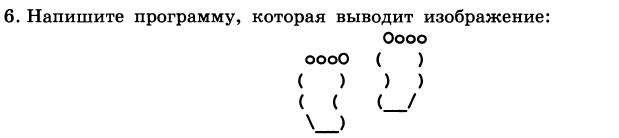 5. Напишите программу, которая выводит на экран изображение двух домиков:   A       A   AMA     AMA AMMMA   AMMMAAMMMMMA AMMMMMA MMMMM   MMMMM ЖЖ ЖЖ   ЖЖ ЖЖ MMMMM   MMMMM6*. Напишите программу, которая получает три вещественных числа в одной строке разделенных пробелом, как-то преобразует их и выводит их на экран как показано в примере.Получаем вещественные числа, преобразуем в целые и выводим.Sample Input 1:3.14 2.718 10.0Sample Output 1:32 103 210Sample Input 2:1.0 2.0 3.0Sample Output 2:12 31 23 а) В выводе используйте 1 функцию print()!б) В выводе используйте 3 функции print()!7*. Напишите программу, которая получает три числа в шестнадцатеричной системе счисления в одной строке разделенных пробелом, преобразует их в десятичные и выводит их на экран как показано в примере: В выводе используйте 1 функцию print()!Sample Input:A B CSample Output:1011 121211 10